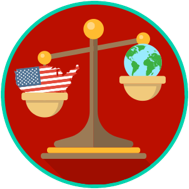 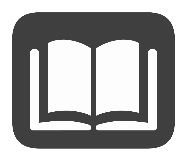 System of GovernmentExampleFederalThe United States is an example of a country with a federal system of government. The U.S. Constitution is the supreme law and describes power as being shared between the national and state governments. For example, the federal government provides funds to help build the interstate highway system (roads and highways), while state governments own and operate the roads and issue driver licenses. ConfederalThe United States, under the Articles of Confederation, is an example of a country with a confederal system of government. The Articles of Confederation left sovereign power to the state governments rather than one central government. This power shift was evident when laws needed to be amended or changed because unanimous approval from the states was required, as well as approval by 9 of the 13 states to pass all major laws. UnitaryJapan is an example of a country with a unitary system of government because the central government has ultimate (total) power. In Japan, the government in Tokyo is the central authority on all policy areas. As a result, one could travel from the very south of Japan (Kagoshima) to the very north of Japan (Oma), and never experience a change in driving rules, food regulations, or criminal statutes.